Statement of CapacityDefence Construction Industry in the Northern Territory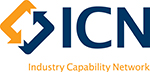 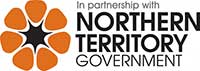 Please read in outline view for best navigational experience.The Northern Territory construction industry has strong capabilities to service defence infrastructure projects.The Northern Territory Government has commissioned the Industry Capability Network Northern Territory (ICN NT) to undertake an industry capability map and gap analysis across the variety of trades relevant to defence construction projects. The Northern Territory industry was found to have high capabilities in 61 of the 85 scopes. The 2016 Defence Whitepaper has outlined over $20 billion worth of defence construction projects in the Northern Territory over the next 20 years.  This presents significant opportunities for prime contractors to partner with the local construction industry to deliver this work.Territory based businesses have proven experience in delivering on defence construction projects.  Numerous Northern Territory construction firms are experienced second and third tier defence contractors.  This presents opportunities for whole-of-life cost saving and other long term advantages of having locally-based, capable sub-contractors and suppliers.  The Northern Territory construction industry is also experienced in delivering projects in regional and remote areas of the Northern Territory. The study also found that majority owned Aboriginal businesses were represented in 36 of the scopes mapped.The local construction industry has significant experience in delivering construction projects for Defence, the Northern Territory Government and the private sector, including one of the world’s largest and most complex oil and gas developments, the Ichthys LNG Project.Construction represents 12% of Gross State Product in the Territory, making it one of the largest sectors in the economy.  In peak years, the value of construction work undertaken in the Territory reached $9bn p.a. There is strong diversity in the projects being undertaken and completed, from world scale LNG Plants to small remote infrastructure projects.This industry delivers a contemporary industrial relations environment, good productivity, appropriate safety, competition across the market and the capacity to deliver high quality projects no matter the location. NT Construction is very much an industry in tune with its market and doing its bit to drive the Territory forward! Dave Malone, Executive Director, Master Builders Northern Territory“The Ichthys LNG Project has benefited immensely from the capability offered by local businesses and the Territory workforce.INPEX and lead onshore contractor JKC Australia Pty Ltd (JKC) have awarded more than 4, 700 lower tier subcontracts and purchase orders to more than 1,100 Territory business, including 54 Aboriginal and Torres Strait Islander-owned companies to support onshore construction.With billions of dollars flowing through the Territory economy as a result of construction activity, the INPEX-operated Ichthys LNG Project is proud to have boosted local businesses to become more diverse, competitive and accredited to support an oil and gas development that is world-class."Sean Kildare, INPEX General Manager, DarwinCapability overview and indexSite constructionLogistics and servicesSite works and 
landscapingDesign, engineering and managementThe ‘NT capability’ for each construction stream has been categorised based on the following numbers of businesses.High 11+	Moderate 6-10	Modest 1-5Site ConstructionBusiness Scale = Turnover: Small <1m - 20m | Medium 20m - 40m | Large > 40mBusiness Size = Employees: Small 1-19 | Medium 20 - 199 | Large 200+Capability = Number of businesses: High 11+ l Moderate 6-10 l Modest 1-5CommunicationsInstallation of complete site IT communications systems, ground works for installation, racking systems, power system, air conditioning systems, wiring systems and insulation.Construction contractorsThe construction contractor will procure all equipment and materials necessary and construct to deliver the functioning facility. Scope includes supervision, manpower and equipment.WorkstationsSupply, deliver and install modular workstations and associated services, including soft wiring.Ceilings and partitionsSupply, install and warrant all new ceilings, partitions and linings to buildings in each construction zone.Composite acoustic panel ceilingsSupply and install acoustic panel ceiling systems to required buildings and associated structures.Concrete structuresManufacture and deliver concrete structures. Works include supply of conforming, precast structures, propping and footings, cast-in frames and patching.Concrete supply and placementPlacement of concrete on demand to all specified areas on site including footpaths, kerbing, concrete slabs, footings, bindings, piles and retaining walls.Doors frames and hardwareManufacture, supply and installation of timber doors, glazed timber doors and steel clad doors, steel door frames and applied coatings, door hardware and associated fixings.Electrical servicesInstallation, testing, commissioning and warranting to all buildings and structures. The scope includes cable installation, backfill, surface treatment and final connections from the building main switchboards.Fire protection servicesProvide and install Fire Protection Systems, including: alarm systems, consulting on fire protection matters, portables and fixed firefighting systems. Scope includes maintenance of self-contained breathing apparatus, fire safety audits, dry and wet chemical suppliers and hazmat equipment.High voltage infrastructureHigh voltage electrical services, including repair or replacement of defective equipment. Scope includes installation and maintenance of switchboards, transformers, area lighting, substation installation and cable jointing. MetalworkManufacture, supply, install and warrant all metalwork and applied finishes to buildings in each construction zone. Scope includes monitoring and inspections of off-site fabrication progress, shop drawings and testing of welding.Roof access systemManufacture, supply, install and warrant all walkway, handrail and ladder systems, permanently installed fall arrest systems and anchor points, lifting and rigging points to buildings and associated minor structures.CarpentryManufacture and install required carpentry works and services. Scope includes the installation of plywood flooring, framing, linings, beams, timber doors, joints and required hardware.Commercial air-conditioningDesign and install commercial air-conditioning systems such as reverse cycle VRV/VRF, wall mounted fan coil units, ducted type fan coil unit and refrigerated units.Commercial cleaningSupply of labour, materials and equipment for the routine cleaning of site establishment facilities.Cool roomsDesign and installation of commercial sized cool room systems including, large cool rooms and freezer rooms.Fixed joineryManufacture, supply and install fixed joinery together with associated works to all buildings in all construction zones. Scope includes joinery for kitchenettes, adjustable shelving units, cupboards, benches and service counters.Louvers and screensDesign, fabricate, supply, install, certify and warrant louvers/shutters and screens together with associated works and applied coatings/surface treatments to all buildings in required construction zones.Metal roofing and claddingManufacture, supply, install and warrant all metal roofing and wall cladding to required buildings and associated structures, including covered walkways and car parks.PaintingContractor shall supply and undertake painting and applied finishes to all the buildings in all construction zones including appropriate preparation of all surfaces and specification compliant applied coatings and warranties.Structural steelFabricate, supply, erect and warrant structural steel and applied coatings together with associated works to required buildings and structures.Tactiles / tread nosingsSupply, install and warrant tactile indicators and tread nosings.Termite servicesThe provision of termite pest control services to all project premises including, installation of polymer termite and moisture barriers systems and slab penetrations.Block and bricklayingSupply, install and warrant blockwork and associated works to buildings in each construction zone. Scope includes core-filled blockwork as well as associated expansion joints.Fencing (security systems and gates)Manufacture, supply, install and warrant all fencing, gates, screens, applied finishes and hardware to buildings in each construction zone. Fencing includes: chain-link fencing and gates, security fencing and gates, separation and isolation screens to plant-rooms and the like.Mechanical servicesHVAC install to buildings, compressed air systems (plant and instrument air) including site reticulation of instrument air and laboratory gas, including suction systems.Refrigeration packagesWorks include complete cold room and freezer room package with all instrumentation and controls, wiring, insulation, painting, fabrication, assembly and all necessary accessories.Reinforcement supply and fixWorks include the following for all diameters, mesh and accessories: scheduling, marking plans, cutting and bending, stock and cut lengths, stirrups, spirals, mesh, tie wire, couplers, dowels and the like.TilingSupply, install and warrant floor and wall tiling. Works include screed, grouting, falls to drains, protection of tiles and caulking.Toilet / shower partitionsManufacture, supply, install and warrant toilet and shower partitions and associated hardware to buildings.Water treatmentWater assessment, waste minimisation, HDPE and PVC pipes and fittings for storm water drainage including onsite detention and sub-soil drainage, hot and cold water generation, fire hydrants and hose reels, waste water treatment plant and water cartage services.Accommodation (permanent)Supply accommodation to support workforce during construction of the project. The venue shall, as a minimum, be large enough to accommodate the workforce in one or limited number of locations, meet the current industry standards and have experience with the construction workforce.FormworkDesign, supply, install, hire, strip and remove formwork and ancillary works to all specified areas on site. Formwork required for the following: footpaths/kerbing, concrete slabs, blinding, footings and retaining walls.Steel / glass balustradesFabricate, supply and install balustrades, metalwork items and glazing as well as associated services.Aluminium glazed windows and doorsDesign, document, fabricate, manufacture, supply, deliver, install, certify and warrant glazed aluminium windows, doors, louvers/shutters together with associated works and applied coatings/surface treatments to all the buildings in all construction.Architectural precast concreteManufacture and deliver specification compliant precast concrete components including; products for drainage work, site casting beds, propping and footings, plates and dowels etc.CarpetSupply, install and warrant carpet and vinyl flooring together with associated works within the required buildings.BlindsSupply and install window blinds together with associated works to all the required buildings. Scope includes electric blinds, black-out blinds and all interface electrical and security control systems.Commercial kitchensDesign, manufacture, supply and install commercial kitchen and all associated components. Scope includes inspection and assembly of all components and required fittings.Specialist airport doorsManufacture, supply, install and warrant specialist airport doors; glazed aluminium, timber and steel clad doors, steel door frames and applied coatings.Floor coveringSupply, deliver and install all carpet, vinyl, tiles and other coverings as required, including all adhesives, priming solutions and silicones.Shade sails (engineered)Design, manufacture, supply and install proprietary tensile shade cloth structures to car park and other areas.Commercial roller doorsSupply, install and commissioning of various roller doors including motorised units.Temporary buildingsWorks include the provision of temporary buildings and facilities for site compound.Accommodation (relocatable)Supply of a fully serviced and managed accommodation complex in a single location. The accommodation is to be temporary or relocatable including; fully furnished / serviced, catering including breakfast and crib lunch, storage of personal items, on site gymnasium or proximal access to a gymnasium, warrant materials and workmanship of the completed installation, etc.Geotextiles suppliers and installersSupply and delivery to site of geotextile permeable fabrics.Access flooringManufacture, supply, deliver to site, install and warrant raised/access floors to buildings in the Operations zone.Commercial pool buildersDesign and construct swimming pools including excavation, civil works, installation of mechanical plant, concrete surround, anti-slip tile and nosing to pool edge, ceramic tiling to base and walls of pool and all reticulation.Aeronautical lightingSupply and install Aeronautical lighting and associated services including; Medium Intensity Runway Edge, Threshold and End Lights, Medium Intensity Taxiway Lighting (including Turning Nodes), Hold Point Lights, Runway Guard Lights, Movement Area Guidance Signs (MAGS), Precision Approach Path Indicators (PAPIs) for approaches to Runways, Illuminated Wind Director Indicators (IWDIs) etc.Specialist hangar doorsFabricate, supply and install specialist hangar doors; rolling steel hangar doors, door leaf structure, rails, electro-mechanical drive/brake control systems, testing and inspection.Warehouse suppliers and installersSupply, install and warrant fitting of warehouse racking and pallet racking and associated works including specification compliance and warranties.Epoxy / special floor finishesContractor shall supply, apply and warrant epoxy and non-slip flooring and floor hardeners to the buildings in all construction zones.Logistics and Services Crane contractorsSupply of crane and maintenance services including inspection/recertification of fixed, static and mobile equipment, lift studies and wet and/or dry hire crane services.Waste servicesWorks include disposal of both solid and liquid wastes (hazardous and non-hazardous), handling, transport, reuse, recycling, treatment and final disposal of various wastes generated by project activities. Recording and management of data tracking required.Fuel tanks (self-bundled)Supply, install, certify and warrant self-bundled fuel tanks. Scope includes: diesel storage tanks, including high flow dispenser for diesel together with associated pumps, leak detection, anti-syphon valves, control box and associated pipe work.Security services (patrol)Provision of security guards, security officers and patrol vehicles to secure site facilities including construction sites, access roads and accommodation during construction.Vehicle hireThe provision of mine specification 4WD diesel vehicles for use in the Northern Territory along sealed and unsealed roads including off road.Fencing (temporary)Supply, install, re-locate and remove temporary site fencing. Scope includes gates, fencing and water barriers.Equipment hireSupply of equipment including delivery, pick up, maintenance and insurance for project sites. Equipment includes: earthmoving equipment, flex pumps and hoses, wet vacs, jackhammers, grinders, lighting towers, barricades, exhaust fans, oxy sets, EWP’s, forklifts, generators and air compressors.SignageSupply and installation of regulatory signs, warning signs, marker signs, guide and informational signs.Transport (general)Provision of air freight and heavy haulage transport.Training providersVerification of competency testing, assessments and training courses including: qualified high risk assessors and trainers, all site based and non-site based assessments, reports and records as required by the contractor as well as plant/equipment for licence courses.Scaffolding servicesSupply scaffolding as required including: tube and clip, kwikstage, aluminium, mobile scaffolds. Works shall also include inspection to confirm suitability for continued use.Rigging and materials contractorsMaintain integrity of mobile and fixed cranes including lifting equipment. Works include inspection/recertification of equipment, repair, provision of rigging stores and rigging studies.Bus services (hire and charter)Transport services for site workers, including provision of qualified drivers and sufficiently sized buses.Vertical transportSupply, deliver, install, test, commission and warrant the lift services installation, taking account of transport logistics and any delivery access constraints.Site-works and landscapingEarthmoving contractors Site development work as well as bulk excavations, foundations, backfill, waste water pits, trenches for underground piping and cabling, sewerage, drainage, manholes, catch basins and open ditches.Hydraulic servicesManufacture, supply, install, certify and warrant hydraulic services together with associated works to all buildings in construction zones. Scope also includes: potable water reticulation, drainage to pumping stations and sewer pressure mains from station to termination point.PilingContractor shall carry out piling/bored piers and ancillary works.Piping material and servicesSupply, install and fabricate carbon steel, alloy steel and stainless steel pipe of various sizes, fittings, spools, valves and supports.PlumbingSupply of materials and the delivery of general plumbing and connect works to site offices and other buildings.LandscapingContractor to design and carry out landscaping and planting works to the external areas of buildings in each construction zone.Reinforced earth wallsConstruction of reinforced earth walls, ancillary works and excavation, install of levelling pads, temporary propping of fascia panels and sourcing backfill material.Rigid and flexible pavementsContractor shall supply, install and warrant concrete pavements, asphalt road-works and ancillary works across construction zones.Asphalt servicesSupply, install and warrant concrete pavements, asphalt road works and ancillary works across the construction zones.Line markingLine marking for traffic management, civil works, car parks and sports courts as well as marking of stencils, disability logos and raised retro-reflective and pavement markers.Design, Engineering and Management Instrument suppliers and fittersDesign, supply, inspect, commission and warrant instrumentation together with associated works. Scope includes: flow instruments, level instruments, pressure instruments, temperature instruments and process analysers.Procurement and contractingWorks include determination of the scope, formulation of review rules for procurement documents, formulation of manufacturer/supplier coordination procedures, sourcing contractors, consultants, equipment, raw materials and consumables in consultation with the lead contractor.Engineering and designSpecialist design engineers for work on all aspects of the project. Scope includes the undertaking of various studies, design, inspections, management, administration and reporting.Information technology servicesSupply and install IT infrastructure for all works, including associated works to the nominated buildings in the construction zones. Scope includes: telephone systems, hotlines, radio communications, CCTV/DV, WAN/LAN, PA systems, VSAT, routing and supervisory systems.Interior decoratorsOverseeing the interior design process including project budgeting and schedules, furniture selection and collaboration with other technical practitioners in the areas of mechanical, electrical and structural design.Managing contractorRequired to administer and oversee complete project including scoping, risk reduction, design development, cost planning, programming and obtaining approvals.SurveyorContractor shall provide full digital terrain survey, ongoing site survey and technical cadastral surveying to buildings within construction zones and general external works.Building management systemsSupply and install of Building Management Systems and associated hardware/software.About the StudyThe information compiled in the industry capability map and gap analysis study provided an evaluation of the resources and skills necessary to compete, obtain and carry out defence construction work in the Northern Territory.The Industry Capability Network of the Northern Territory (ICN NT) reviewed the current and potential defence construction projects in the Northern Territory, including Project R8000 and facilities requirements for the New Air Combat Capacity (NACC) at the RAAF Base Tindal. ICN NT looked at the key requirements for local industry to become eligible to win contracts on defence projects and, with input from the Master Builders Association NT, were able to comprehensively map the various capabilities of Northern Territory businesses for typical defence construction projects. The study found that Northern Territory industry has significant capabilities in the construction sector with at least 940 business being identified as capable against the 85 scopes of work analysis and many with previous experience in meeting key Defence requirements.  Key Requirement for IndustryNorthern Territory industry recognises that Defence is a sophisticated purchaser of construction services.  Engagement with Defence requires local industry to comply with national rules and processes. These include but are not limited to:Mandatory legislation: Building Code 2013, Federal Safety Commission AccreditationKey policy: Commonwealth Procurement Rules, Commonwealth Indigenous Procurement Policy, SMART Infrastructure ManualNorthern Territory industry has been working closely with the Australian Building and Construction Commission (ABCC) since the passing of legislation in December 2016 to promote the 2016 Building Code obligations to contractors, sub-contractors and suppliers.Contractor Accreditation Limited (CAL) accreditationContractor Accreditation Ltd (CAL) is a non-profit company established by the NT Chamber of Commerce, the Master Builders Association NT and the NT Small Business Association to manage a scheme of self-regulation for the building and construction industry. Although holding CAL accreditation is not a prerequisite for Defence construction work, it does provide an indication of the financial capacity of the business.Other accreditation and certificationsA number of ISO certifications are recognised in this study including: AS/NZS ISO 9001:2008 = quality management systemsAS/NZS 4801:2001 = OHS management systemsAS/NZS ISO 14001:2004 = environmental managementBS OHSAS 18001:2007 = OHS management systemsFurther Information Required?ICN NTContact ICN NT for assistance identifying capable Northern Territory business that meet your specific project requirements.  6b/390 Stuart Hwy
Winnellie NT 0820(08) 8922 9422
www.icnnt.org.auDefenceNTDefenceNT is part of the Northern Australia Development and Trade division with the Department of Trade, Business and Innovation.DefenceNT coordinates the Northern Territory Government’s strategic engagement with Defence and other governments to increase industry engagement, business development, investment and employment in the Northern Territory.Development House
76 The Esplanade, Darwin NT(08) 8999 7520
defencent@nt.gov.auScope of WorkNT CapabilityPageCommunicationsHigh5Construction contractorsHigh5WorkstationsHigh5Ceilings and partitionsHigh6Composite acoustic panel ceilingsHigh6Concrete structuresHigh6Concrete supply and placementHigh7Doors frames and hardwareHigh7Electrical servicesHigh7Fire protection servicesHigh8High voltage infrastructureHigh8MetalworkHigh9Roof access systemHigh9CarpentryHigh9Commercial air conditioningHigh10Commercial cleaningHigh10Cool roomsHigh10Fixed joineryHigh10Louvers and screensHigh11Metal roofing and claddingHigh11PaintingHigh11Structural steelHigh12Tactiles / tread nosingsHigh12Termite servicesHigh12Block and bricklayingHigh13Fencing – security systems and gatesHigh13Mechanical servicesHigh13Refrigeration packagesHigh14Reinforcement supply and fixHigh14TilingHigh14Toilet / shower partitionsHigh15Water treatmentHigh15Accommodation - permanentHigh15FormworkHigh16Steel / glass balustradesHigh16Aluminium glazed windows and doorsHigh16Architectural precast concreteModerate17CarpetModerate17BlindsModerate17Commercial kitchensModerate18Specialist airport doorsModerate18Floor coveringModerate18Shade sails-engineeredModerate19Commercial roller doorsModerate19Temporary buildingsModerate19Accommodation – relocatableModerate20Geotextiles suppliers and installersModerate20Access flooringModest20Commercial pool buildersModest21Aeronautical lightingModest21Specialist hangar doorsModest21Warehouse suppliers and installersModest22Epoxy / special floor finishesModest22Scope of WorkNT CapabilityPageCrane contractorsHigh22Waste servicesHigh23Fuel tanks – self bundledHigh23Security services - patrolHigh23Vehicle hireHigh24Fencing – temporaryHigh24Equipment hireHigh24SignageHigh25Transport – generalHigh25Training providersHigh25Scaffolding servicesModerate26Rigging and materials contractorsModerate26Bus services – hire and charterModerate26Vertical transportModest27Scope of WorkNT
CapabilityPageEarthmoving contractorsHigh27Hydraulic servicesHigh28PilingHigh28Piping material and servicesHigh29PlumbingHigh29LandscapingHigh30Reinforced earth wallsHigh30Rigid and flexible pavementsHigh31Asphalt servicesModerate31Line markingModest31Scope of WorkNT 
CapabilityPageInstrument suppliers and fittersHigh32Procurement and contractingHigh32Engineering and designHigh33Information technology servicesHigh33Interior decoratorsHigh34Managing contractorHigh34SurveyorHigh34Building management systemsModerate35Capability SummaryBusiness ScaleBusiness SizeRegional DiversityIndigenous OwnedCompliancePrevious clientsHighMany large Majority mediumDarwin, Katherine and Central Australia OneMost with Building Code 2013, CAL, AS/NZS ISO 9001:2008 and AS/NZS 4801:2001.Dept of Defence, Defence prime/sub-prime contractors or government.Capability SummaryBusiness ScaleBusiness SizeRegional DiversityIndigenous OwnedCompliancePrevious clientsHighLarge Majority largeDarwin and Central Australia 0Large majority with Building Code 2013, CAL, AS/NZS ISO 14001:2004, AS/NZS ISO 9001:2008 and AS/NZS 4801:2001.Dept of Defence, oil and gas or mining industry.Capability SummaryBusiness ScaleBusiness SizeRegional DiversityIndigenous OwnedCompliance Previous clientsHighSeveral large Several largeDarwin, Katherine and Central AustraliaOneMany with AS/NZS ISO 9001:2008.Dept of Defence or government.Capability SummaryBusiness ScaleBusiness SizeRegional DiversityIndigenous OwnedCompliance Previous clientsHighMajority smallMajority smallDarwin, Katherine and Central AustraliaOneMany with CAL and Building Code 2013.Defence Housing Australia, major construction companies or government.Capability SummaryBusiness ScaleBusiness SizeRegional DiversityIndigenous OwnedCompliancePrevious clientsHighMajority smallMany mediumDarwin, Katherine and Central Australia OneMostly CAL accredited and Building Code 2013 compliant.Dept of Defence, government or major construction companies.Capability SummaryBusiness ScaleBusiness SizeRegional DiversityIndigenous OwnedCompliance Previous clientsHighMany largeMajority mediumDarwin, Arnhem, Katherine and Central Australia0Most with Building Code 2013, CAL, AS/NZS ISO 14001:2004, AS/NZS ISO 9001:2008 and AS/NZS 4801:2001.Defence prime/sub-prime contractors, oil and gas industry or government. Capability SummaryBusiness ScaleBusiness SizeRegional DiversityIndigenous OwnedCompliance Previous clientsHighMany largeSeveral largeAll NT regions0Large majority with Building Code 2013, CAL, AS/NZS ISO 14001:2004, AS/NZS ISO 9001:2008 and AS/NZS 4801:2001.Defence prime/sub-prime contractors, government or oil and gas industry.Capability SummaryBusiness ScaleBusiness SizeRegional DiversityIndigenous OwnedCompliance Previous clientsHighMajority smallMany mediumDarwin, Katherine and Central Australia0Mostly CAL accredited and Building Code 2013 compliant.Dept of Defence, Defence Housing Australia or government.Capability SummaryBusiness ScaleBusiness SizeRegional DiversityIndigenous OwnedCompliance Previous clientsHighMajority smallMainly mediumDarwin and KatherineOneLarge majority with Building Code 2013, CAL, AS/NZS ISO 14001:2004, AS/NZS ISO 9001:2008, BS OHSAS 18001:2007 and AS/NZS 4801:2001.Dept of Defence, prime/sub-prime contractors, government or oil and gas industry.Capability SummaryBusiness ScaleBusiness SizeRegional DiversityIndigenous OwnedCompliancePrevious clientsHighMany largeMajority mediumDarwin, Katherine and Central Australia0Most with Building Code 2013, CAL, AS/NZS ISO 14001:2004, AS/NZS ISO 9001:2008 and AS/NZS 4801:2001.Dept of Defence, mining, oil and gas industry or government.Capability SummaryBusiness ScaleBusiness SizeRegional DiversityIndigenous OwnedCompliance Previous clientsHighMajority smallMany mediumDarwin, Katherine and Central AustraliaOneAll Cal Accredited with majority Building code 2013 compliant, AS/NZS ISO 14001:2004, AS/NZS ISO 9001:2008 and AS/NZS 4801:2001.Dept of Defence or government.Capability SummaryBusiness ScaleBusiness SizeRegional DiversityIndigenous OwnedCompliance Previous clientsHighMany smallMajority mediumDarwin, Katherine, Arnhem and Central Australia0Majority with Building code 2013, CAL, AS/NZS ISO 14001:2004, AS/NZS ISO 9001:2008 and BS OHSAS 18001:2007.Defence prime/sub-prime contractors, mining, oil and gas industry or major construction companies.Capability SummaryBusiness ScaleBusiness SizeRegional DiversityIndigenous OwnedCompliance Previous clientsHighMany largeMajority mediumDarwin0Majority with Building code 2013, CAL, AS/NZS ISO 14001:2004, AS/NZS ISO 9001:2008 and BS OHSAS 18001:2007.Defence prime/sub-prime contractors, major construction companies or mining, oil and gas industry.Capability SummaryBusiness ScaleBusiness SizeRegional DiversityIndigenous OwnedCompliancePrevious clientsHighMajority smallMany mediumDarwin, Katherine, Barkly and Central Australia0Many with CAL and Building Code 2013.Government, Dept of Defence or Defence Housing Australia. Capability SummaryBusiness ScaleBusiness SizeRegional DiversityIndigenous OwnedCompliancePrevious clientsHighSmallMajority mediumDarwin, Barkly and Central AustraliaOneAll CAL accredited and most with Building Code 2013.Government, multinational companies or construction companies.Capability SummaryBusiness ScaleBusiness SizeRegional DiversityIndigenous OwnedCompliancePrevious clientsHighMajority smallMany mediumDarwin, Katherine, Barkly and Central AustraliaOneInsurances relevant to cleaning services.Multinational companies or government.Capability SummaryBusiness ScaleBusiness SizeRegional DiversityIndigenous OwnedCompliancePrevious clientsHighMajority smallMany mediumDarwin and Central AustraliaOneMost CAL accredited.Multinational companies or government.Capability SummaryBusiness ScaleBusiness SizeRegional DiversityIndigenous OwnedCompliancePrevious clientsHighSmallMajority smallDarwin, Katherine and Central Australia0Mostly CAL accredited.Multinational companies or government.Capability SummaryBusiness ScaleBusiness SizeRegional DiversityIndigenous OwnedCompliancePrevious clientsHighMajority smallMajority smallDarwin, Katherine and Central0Many with CAL accreditation.Construction companies or government.Capability SummaryBusiness ScaleBusiness SizeRegional DiversityIndigenous OwnedCompliancePrevious clientsHighMajority smallMajority mediumDarwin and Central AustraliaOneMost with CAL accreditation.Defence prime/sub-prime contractors, major construction companies or government.Capability SummaryBusiness ScaleBusiness SizeRegional DiversityIndigenous OwnedCompliancePrevious clientsHighMajority largeMany largeDarwin, Barkly and Central AustraliaOneMany with Building Code 2013, CAL, AS/NZS ISO 14001:2004, AS/NZS ISO 9001:2008 and BS OHSAS 18001:2007.Government, multinational companies and mining industry.Capability SummaryBusiness ScaleBusiness SizeRegional DiversityIndigenous OwnedCompliancePrevious clientsHighMajority smallMany mediumDarwin, Katherine, Arnhem and Central Australia0Mostly CAL accredited and Building Code 2013 compliant.Mining, oil and gas industry or major construction companies.Capability SummaryBusiness ScaleBusiness SizeRegional DiversityIndigenous OwnedCompliancePrevious clientsHighMajority smallMany mediumDarwin, Katherine, Arnhem and Central AustraliaOneMany with CAL, Building Code 2013 and AS/NZS ISO 14001:2004, AS/NZS ISO 9001:2008. Defence Housing Australia, construction companies or government.Capability SummaryBusiness ScaleBusiness SizeRegional DiversityIndigenous OwnedCompliancePrevious clientsHighMajority smallMajority smallDarwin, Katherine, Arnhem and Central AustraliaOneMostly CAL accredited and Building Code 2013 complaint.Defence Housing Australia, mining industry or government.Capability SummaryBusiness ScaleBusiness SizeRegional DiversityIndigenous OwnedCompliancePrevious clientsHighSmallMajority smallDarwin and Central AustraliaOneSome with CAL accreditation and Building Code 2013.Major construction companies.Capability SummaryBusiness ScaleBusiness SizeRegional DiversityIndigenous OwnedCompliancePrevious clientsHighMajority smallMany smallDarwin, Katherine and Central AustraliaTwoMany with Building Code 2013, CAL, AS/NZS ISO 14001:2004, AS/NZS ISO 9001:2008 and BS OHSAS 18001:2007.Major construction companies or government.Capability SummaryBusiness ScaleBusiness SizeRegional DiversityIndigenous OwnedCompliancePrevious clientsHighMajority smallSeveral mediumDarwin and Central Australia0Majority CAL and Building Code 2013 compliant. Many with AS/NZS ISO 14001:2004 and AS/NZS ISO 9001:2008.Dept of Defence, government or major construction companies.Capability SummaryBusiness ScaleBusiness SizeRegional DiversityIndigenous OwnedCompliancePrevious clientsHighMajority smallMajority mediumDarwin and Central AustraliaOneMost with CAL accreditation.Major construction companies or government.Capability SummaryBusiness ScaleBusiness SizeRegional DiversityIndigenous OwnedCompliancePrevious clientsHighSeveral large, majority smallSeveral mediumDarwin, Barkly and Central Australia0Majority CAL accredited. Multinational companies, mining industry or government.Capability SummaryBusiness ScaleBusiness SizeRegional DiversityIndigenous OwnedCompliancePrevious clientsHighMajority smallMany smallDarwin, Arnhem, Katherine and Central Australia0Most with CAL accreditation. Some with AS/NZS ISO 9001:2008 and AS/NZ 4801:2001.Defence Housing Australia, government or construction companies.Capability SummaryBusiness ScaleBusiness SizeRegional DiversityIndigenous OwnedCompliancePrevious clientsHighSmallSeveral smallDarwin, Katherine and BarklyTwoMost with CAL accreditation and Building Code 2013.Major construction companies or government.Capability SummaryBusiness ScaleBusiness SizeRegional DiversityIndigenous OwnedCompliancePrevious clientsHighMajority smallSeveral mediumDarwin and Central AustraliaTwoMajority with Building Code 2013, CAL, AS/NZS ISO 14001:2004, AS/NZS ISO 9001:2008 and AS/NZ 4801:2001.Defence prime/ sub-prime contractors, major construction companies or government.Capability SummaryBusiness ScaleBusiness SizeRegional DiversityIndigenous OwnedCompliancePrevious clientsHighSeveral largeMajority mediumDarwin, Katherine, Barkley and Central AustraliaOneNot applicable for this scope of works.Mining, oil and gas industry or government.Capability SummaryBusiness ScaleBusiness SizeRegional DiversityIndigenous OwnedCompliancePrevious clientsHighSeveral largeMajority mediumDarwin0Most with CAL, AS/NZS ISO 14001:2004 and AS/NZS 4801:2001.Defence prime/sub-prime contractors, major construction companies or government.Capability SummaryBusiness ScaleBusiness SizeRegional DiversityIndigenous OwnedCompliancePrevious clientsHighSmallMajority smallDarwin Katherine and Central Australia0Some with CAL accreditation.Major construction companies.Capability SummaryBusiness ScaleBusiness SizeRegional DiversityIndigenous OwnedCompliancePrevious clientsHighSmallMajority smallDarwin Katherine and Central Australia0Most with CAL accreditation.Major construction companies.Capability SummaryBusiness ScaleBusiness SizeRegional DiversityIndigenous OwnedCompliancePrevious clientsModerateMajority smallMany mediumDarwin and Central AustraliaOneMany with CAL, BS OHSAS 18001:2007, AS/NZS 4801:2001 and AS/NZS ISO 9001:2008.Defence prime/sub-prime contractor.Capability SummaryBusiness ScaleBusiness SizeRegional DiversityIndigenous OwnedCompliancePrevious clientsModerateSmallSmall Darwin, Katherine and Central Australia0Majority CAL accredited.GovernmentCapability SummaryBusiness ScaleBusiness SizeRegional DiversityIndigenous OwnedCompliancePrevious clientsModerateSmallMajority smallDarwin, Katherine and Central Australia0Not applicable for this scope of worksDefence prime/sub-prime contractors or government.Capability SummaryBusiness ScaleBusiness SizeRegional DiversityIndigenous OwnedCompliancePrevious clientsModerateMajority smallMajority smallDarwin and Central Australia0Most with CAL accreditation and Building Code 2013.Multinational companies.Capability SummaryBusiness ScaleBusiness SizeRegional DiversityIndigenous OwnedCompliancePrevious clientsModerateSmallMajority smallDarwin, Katherine and Central Australia0Majority CAL accredited.Major construction companies or government.Capability SummaryBusiness ScaleBusiness SizeRegional DiversityIndigenous OwnedCompliancePrevious clientsModerateSmallMajority smallDarwin, Katherine and Central Australia0All CAL accredited.Government.Capability SummaryBusiness ScaleBusiness SizeRegional DiversityIndigenous OwnedCompliancePrevious clientsModerateSmallSmallDarwin and Barkly0Most with CAL accreditation.Government.Capability SummaryBusiness ScaleBusiness SizeRegional DiversityIndigenous OwnedCompliancePrevious clientsModerateSmallSmallDarwin, Katherine and Central Australia0Some with CAL accreditation.Construction companies.Capability SummaryBusiness ScaleBusiness SizeRegional DiversityIndigenous OwnedCompliancePrevious clientsModerateSeveral largeMajority mediumDarwin and Central Australia0Many with Building Code 2013, CAL, AS/NZS 4801:2001 and AS/NZS ISO 9001:2008.Mining, oil and gas industry or government.Capability SummaryBusiness ScaleBusiness SizeRegional DiversityIndigenous OwnedCompliancePrevious clientsModerateMany largeMajority mediumDarwin and Central Australia0Most with Building Code 2013, CAL, AS/NZS 4801:2001, AS/NZS ISO 9001:2008 and AS/NZS ISO 14001:2004.Defence prime/sub-prime contractors or mining, oil and gas industry.Capability SummaryBusiness ScaleBusiness SizeRegional DiversityIndigenous OwnedCompliancePrevious clientsModerateMajority SmallMany mediumDarwin and Central AustraliaFourMany with Building Code 2013, CAL, AS/NZS 4801:2001 and AS/NZS ISO AS/NZS ISO 9001:2008.Major construction companies or mining industry.Capability SummaryBusiness ScaleBusiness SizeRegional DiversityIndigenous OwnedCompliancePrevious clientsModestSmallSmallDarwin and Arnhem0Not applicable for this scope.Government.Capability SummaryBusiness ScaleBusiness SizeRegional DiversityIndigenous OwnedCompliancePrevious clientsModestSmallSmallDarwin0Building Code 2013 compliant.Defence prime/sub-prime contractors.Capability SummaryBusiness ScaleBusiness SizeRegional DiversityIndigenous OwnedCompliancePrevious clientsModestMajority smallMany smallDarwin 0Most with CAL, Building Code 2013, BS OHSAS 18001:2007, AS/NZS 4801:2001, AS/NZS ISO 9001:2008 and AS/NZS ISO 14001:2004.Major construction companies.Capability SummaryBusiness ScaleBusiness SizeRegional DiversityIndigenous OwnedCompliancePrevious clientsModestMajority smallMajority smallDarwin 0Several CAL accredited.Major construction companies.Capability SummaryBusiness ScaleBusiness SizeRegional DiversityIndigenous OwnedCompliancePrevious clientsModestMajority smallMany mediumDarwin 0Some with AS/NZS ISO 9001:2008.Multinational companies.Capability SummaryBusiness ScaleBusiness SizeRegional DiversityIndigenous OwnedCompliancePrevious clientsModestMajority smallMajority smallDarwin0Some with CAL accreditation.Multinational companies.Capability SummaryBusiness ScaleBusiness SizeRegional DiversityIndigenous OwnedCompliancePrevious clientsHighSeveral large Majority mediumDarwin, Katherine, Barkly and Central Australia0Many with Building Code 2013, CAL, AS/NZS ISO 14001:2004, AS/NZS ISO 9001:2008 and AS/NZS 4801:2001.Defence prime/ sub-prime contractors, mining, oil and gas industry or major construction companies.Capability SummaryBusiness ScaleBusiness SizeRegional DiversityIndigenous OwnedCompliancePrevious clientsHighSeveral largeMany largeAll NT regionsTwoMany with CAL accreditation, AS/NZS ISO 14001:2004, AS/NZS ISO 9001:2008 and AS/NZS 4801:2001.Government or mining, oil and gas industry.Capability SummaryBusiness ScaleBusiness SizeRegional DiversityIndigenous OwnedCompliancePrevious clientsHighMajority largeSeveral largeDarwin, Katherine and Central Australia0Many with Building Code 2013, CAL, AS/NZS ISO 14001:2004, AS/NZS ISO 9001:2008 and AS/NZS 4801:2001.Mining, oil and gas industry or multinational companies. Capability SummaryBusiness ScaleBusiness SizeRegional DiversityIndigenous OwnedCompliancePrevious clientsHighMajority smallMajority smallDarwin, Katherine and Central AustraliaFourSome with AS/NZS ISO 14001:2004 and AS/NZS ISO 9001:2008.Multinational companies or government.Capability SummaryBusiness ScaleBusiness SizeRegional DiversityIndigenous OwnedCompliancePrevious clientsHighMajority smallSeveral mediumAll NT regionsTwoNot applicable for this scope.Mining, oil and gas industry or government.Capability SummaryBusiness ScaleBusiness SizeRegional DiversityIndigenous OwnedCompliancePrevious clientsHighSeveral largeMany mediumDarwin and Central AustraliaTwoMany with Building Code 2013, CAL, AS/NZS ISO 14001:2004, AS/NZS ISO 9001:2008 and AS/NZS 4801:2001.Defence prime/sub-prime contractors, mining, oil and gas industry, major construction companies or government.Capability SummaryBusiness ScaleBusiness SizeRegional DiversityIndigenous OwnedCompliancePrevious clientsHighMajority largeSeveral largeDarwin, Arnhem and Central Australia0Majority with Building Code 2013, AS/NZS ISO 9001:2008, AS/NZS ISO 14001:2004 and BS OHSAS 18001:2007.Mining, oil and gas industry or multinational companies. Capability SummaryBusiness ScaleBusiness SizeRegional DiversityIndigenous OwnedCompliancePrevious clientsHighSmallSmallDarwin, Katherine and Central AustraliaOneSome with AS/NZS ISO 9001:2008.Multinational companies or government.Capability SummaryBusiness ScaleBusiness SizeRegional DiversityIndigenous OwnedCompliancePrevious clientsHighMajority largeSeveral largeDarwin and Central Australia0Many with AS/NZS ISO 9001:2008, AS/NZS ISO 14001:2004 and BS OHSAS 18001:2007.Mining, oil and gas industry or multinational companies.Capability SummaryBusiness ScaleBusiness SizeRegional DiversityIndigenous OwnedCompliancePrevious clientsHighMajority smallSeveral mediumDarwin, Katherine,  Central AustraliaThreeMany with AS/NZS ISO 9001:2008.Defence prime/sub-prime contractors, mining, oil and gas industry, major construction companies or government.Capability SummaryBusiness ScaleBusiness SizeRegional DiversityIndigenous OwnedCompliancePrevious clientsModerateMajority largeSeveral largeDarwin and Central Australia0Most with Building Code 2013, AS/NZS ISO 14001:2004, AS/NZS ISO 9001:2008 and BS OHSAS 18001:2007.Defence prime/sub-prime contractors or major construction companies.Capability SummaryBusiness ScaleBusiness SizeRegional DiversityIndigenous OwnedCompliancePrevious clientsModerateSeveral large Many largeDarwin and Katherine0Many with Building Code 2013, AS/NZS ISO 9001:2008 and AS/NZS 4801:2001.Defence prime/sub-prime contractors or major constructions companies.Capability SummaryBusiness ScaleBusiness SizeRegional DiversityIndigenous OwnedCompliancePrevious clientsModerateMajority smallSeveral mediumDarwin, Katherine and Central Australia0Many with AS/NZS ISO 9001:2008, AS/NZS ISO 14001:2004, AS/NZS 4801:2001 and BS OHSAS 18001:2007.Mining, oil and gas industry or government.Capability SummaryBusiness ScaleBusiness SizeRegional DiversityIndigenous OwnedCompliancePrevious clientsModestMajority smallSeveral smallDarwin0Some CAL accredited.Large companies.Capability SummaryBusiness ScaleBusiness SizeRegional DiversityIndigenous OwnedCompliancePrevious clientsHighMajority large Several largeDarwin and Central Australia 0Large majority with Building Code 2013, CAL, AS/NZS ISO 14001:2004, AS/NZS ISO 9001:2008 and AS/NZS 4801:2001. Dept of Defence or mining, oil and gas industry.Capability SummaryBusiness ScaleBusiness SizeRegional DiversityIndigenous OwnedCompliancePrevious clientsHighSeveral large Many mediumDarwin and Central AustraliaTwoAll CAL accredited with most Building Code 2013, AS/NZS ISO 9001:2008, AS/NZS ISO 14001:2004, AS/NZS 4801:2001 and BS OHSAS 18001:2007 compliant.Defence prime/sub-prime contractors, major construction companies or government.Capability SummaryBusiness ScaleBusiness SizeRegional DiversityIndigenous OwnedCompliancePrevious clientsHighMany largeSeveral mediumDarwin, Arnhem and Central AustraliaTwoAll CAL accredited with most Building Code 2013, AS/NZS ISO 9001:2008, AS/NZS ISO 14001:2004 and AS/NZS 4801:2001 compliant.Defence prime/sub-prime contractors, mining, oil and gas industry or government.Capability SummaryBusiness ScaleBusiness SizeRegional DiversityIndigenous OwnedCompliancePrevious clientsHighMajority smallSeveral mediumDarwin, Katherine and Central AustraliaOneMost with Building Code 2013, CAL, AS/NZS ISO 9001:2008 and BS OHSAS 18001:2007.Defence prime/sub-prime contractors, major construction companies, mining, oil and gas industry or government.Capability SummaryBusiness ScaleBusiness SizeRegional DiversityIndigenous OwnedCompliancePrevious clientsHighMajority smallSeveral mediumDarwin and Central AustraliaOneLarge majority with Building Code 2013, CAL, AS/NZS ISO 9001:2008, AS/NZS ISO 14001:2004 and AS/NZS 4801:2001. Defence prime/sub-prime contractors, major construction companies or government.Capability SummaryBusiness ScaleBusiness SizeRegional DiversityIndigenous OwnedCompliancePrevious clientsHighMajority smallMany mediumDarwin, Katherine and ArnhemThreeMany with Building Code 2013, CAL, AS/NZS ISO 9001:2008, AS/NZS ISO 14001:2004 and AS/NZS 4801:2001.Mining industry, multinational companies or government.Capability SummaryBusiness ScaleBusiness SizeRegional DiversityIndigenous OwnedCompliancePrevious clientsHighMajority smallSeveral mediumDarwin and Central AustraliaTwoAll with Building Code 2013 and majority with CAL, AS/NZS ISO 9001:2008, AS/NZS ISO 14001:2004, AS/NZS 4801:2001 and BS OHSAS 18001:2007.Dept of Defence, major construction companies, government or mining, oil and gas industry.Capability SummaryBusiness ScaleBusiness SizeRegional DiversityIndigenous OwnedCompliancePrevious clientsHighMajority largeSeveral largeDarwin and Central Australia0Majority with Building Code 2013, CAL, AS/NZS ISO 9001:2008, AS/NZS ISO 14001:2004 and AS/NZS 4801:2001. Dept of Defence, defence prime/sub-prime contractors, major construction companies or mining industry.Capability SummaryBusiness ScaleBusiness SizeRegional DiversityIndigenous OwnedCompliancePrevious clientsModerateMany largeMany largeDarwin and Katherine0Most CAL accredited. Some Building Code 2013, AS/NZS ISO 9001:2008 and AS/NZS ISO 9001:2015 compliant.Government and major construction companies.Capability SummaryBusiness ScaleBusiness SizeRegional DiversityIndigenous OwnedCompliancePrevious clientsModestSmallMajority smallDarwin and Katherine0All CAL accredited.Major construction companies.Capability SummaryBusiness ScaleBusiness SizeRegional DiversityIndigenous OwnedCompliancePrevious clientsHighMajority largeSeveral largeDarwin0Many with Building Code 2013, CAL, AS/NZS ISO 9001:2008, AS/NZS ISO 14001:2004, AS/NZS 4801:2001 and BS OHSAS 18001:2007.Mining, oil and gas industry or government.Capability SummaryBusiness ScaleBusiness SizeRegional DiversityIndigenous OwnedCompliancePrevious clientsHighSeveral largeMany mediumDarwin and Central Australia0Most with Building Code 2013, CAL, AS/NZS ISO 9001:2008, AS/NZS ISO 14001:2004, AS/NZS 4801:2001 and BS OHSAS 18001:2007.Dept of Defence, multinational companies, mining, oil and gas industry or government.Capability SummaryBusiness ScaleBusiness SizeRegional DiversityIndigenous OwnedCompliancePrevious clientsHighMajority largeSeveral largeDarwin and Central 
Australia0Many with Building Code 2013, AS/NZS ISO 9001:2008, AS/NZS ISO 14001:2004, AS/NZS 4801:2001 and BS OHSAS 18001:2007.Dept of Defence, Defence prime/sub-prime contractors, mining, oil and gas industry or government.Capability SummaryBusiness ScaleBusiness SizeRegional DiversityIndigenous OwnedCompliancePrevious clientsHighMajority smallMany mediumDarwin, Katherine and Central Australia0Most with Building Code 2013, CAL, AS/NZS ISO 9001:2008, AS/NZS ISO 14001:2004, AS/NZS 4801:2001 and BS OHSAS 18001:2007. Dept of Defence, Defence prime/sub-prime contractors, mining, oil and gas industry or government.Capability SummaryBusiness ScaleBusiness SizeRegional DiversityIndigenous OwnedCompliancePrevious clientsHighMajority smallSeveral smallDarwin, Katherine and Central AustraliaOneMany with Building Code 2013, CAL and AS/NZS ISO 9001:2008.Dept of Defence, Defence prime/sub-prime contractors or government.Capability SummaryBusiness ScaleBusiness SizeRegional DiversityIndigenous OwnedCompliancePrevious clientsHighMajority largeSeveral largeDarwin, Katherine and Central AustraliaOneMajority Building Code 2013, CAL, AS/NZS ISO 9001:2008, AS/NZS ISO 14001:2004 , AS/NZS 4801:2001 and BS OHSAS 18001:2007.Dept of Defence, Defence prime/sub-prime contractors, mining, oil and gas industry or government.Capability SummaryBusiness ScaleBusiness SizeRegional DiversityIndigenous OwnedCompliancePrevious clientsHighSeveral large and smallMany largeAll NT regionsOneMany with Building Code 2013, AS/NZS ISO 9001:2008, AS/NZS ISO 14001:2004 and AS/NZS 4801:2001.Defence prime/sub-prime contractors, major construction companies or mining, oil and gas industry.Capability SummaryBusiness ScaleBusiness SizeRegional DiversityIndigenous OwnedCompliancePrevious clientsModerateMajority smallSeveral mediumDarwin, Katherine and Central Australia0Many with Building Code 2013, CAL, AS/NZS ISO 9001:2008, AS/NZS ISO 14001:2004 and AS/NZS 4801:2001.Defence prime/ sub-prime contractors, multinational companies or government.